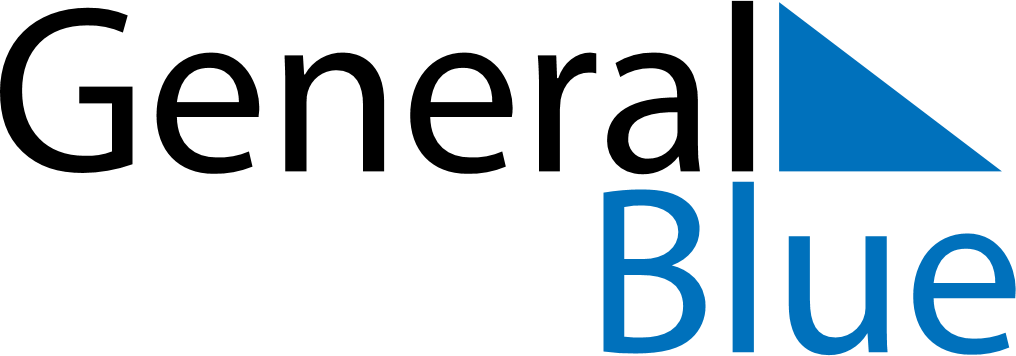 September 2025September 2025September 2025September 2025AndorraAndorraAndorraMondayTuesdayWednesdayThursdayFridaySaturdaySaturdaySunday1234566789101112131314Our Lady of Meritxell151617181920202122232425262727282930